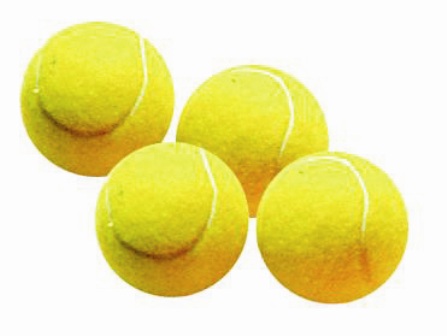 DÍAS: 6 y 8 de Agosto, el torneo se disputará por la tarde.CATEGORIAS: SUB 8 (Nacidos hasta 2005)SUB 12 (Nacidos hasta 2001)SUB 17 (Nacidos hasta 1996)INSCRIPCIONES: en el pabellón hasta el día 3 de agosto.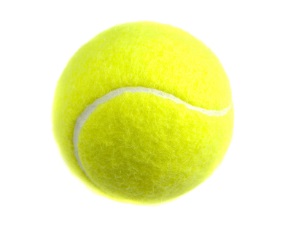 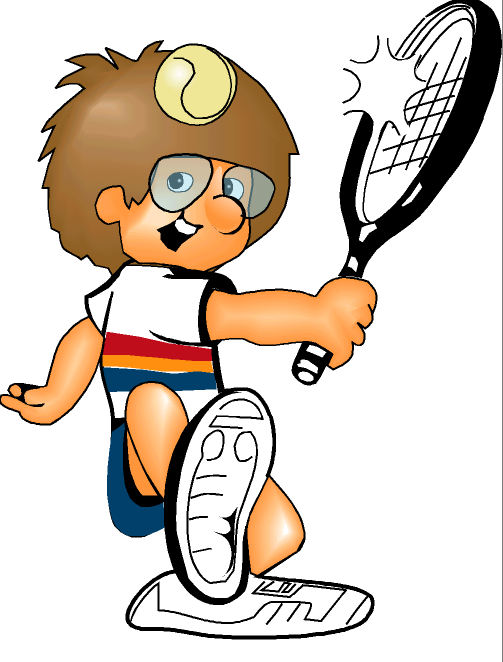 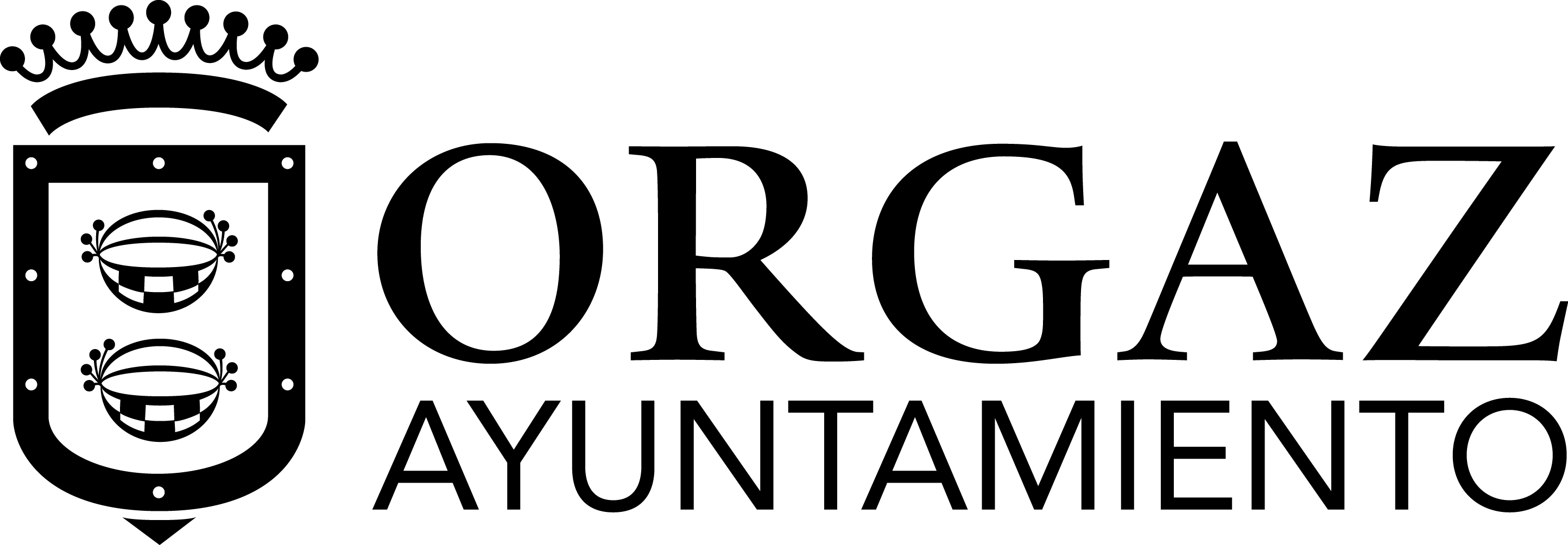 